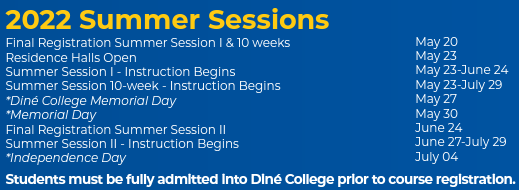 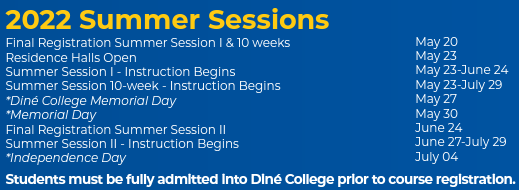 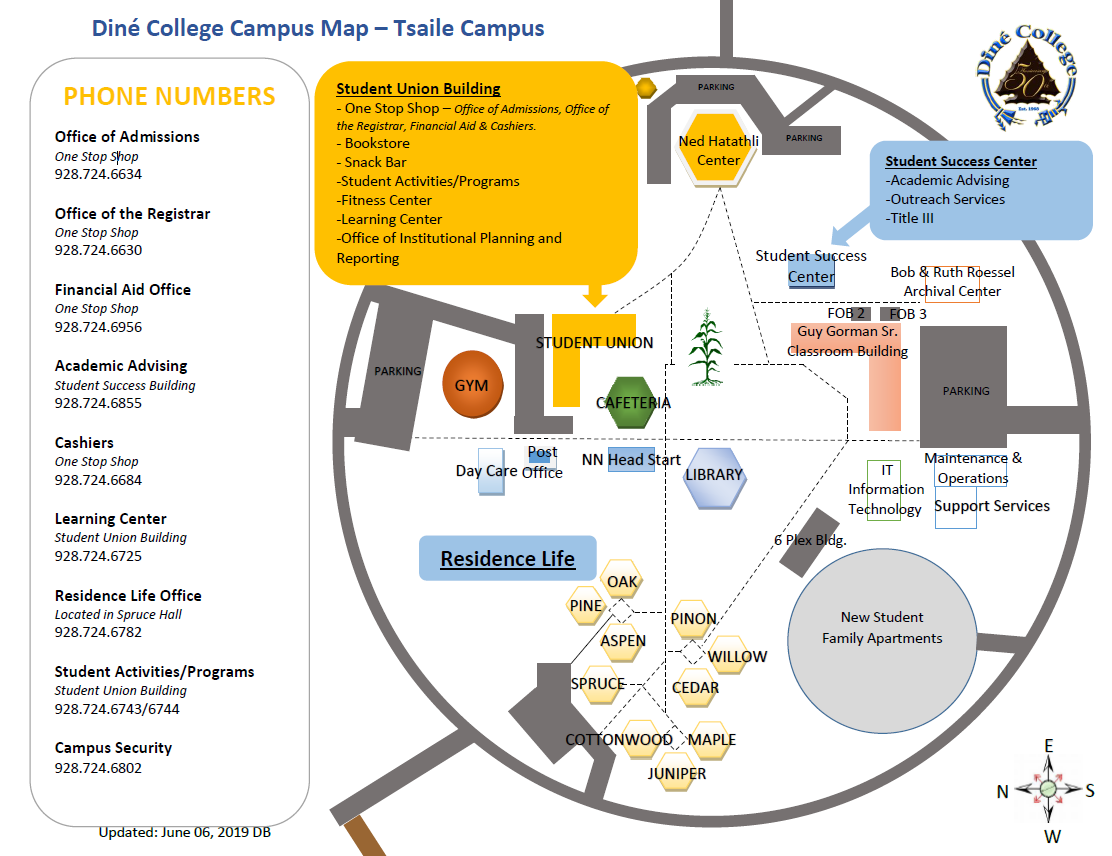 Time ContactsFYE Advisor  fyeprogram@dinecollege.edu (928) 724-6858/6853/6850Student Success Services: dcadvisors@dinecollege.edu (928) 724-6855Peer Mentors/Advisors/Career Services/Veterans Services/Disability Services/ Navajo Language and Culture Blackboard Online Courses: Michele Vecenti mvecenti@dinecollege.edu  (928) 724-6682IT Help Desk (Dine’ College Email): (928) 724-6675Learning Center Tutors: (928) 724-6725 or 6726Navajo Language Placement Test: Johnnie Bia Jr.  jebia@dinecollege.edu  (928) 724-6658One-Stop-Shop: Admissions: (928) 724-6634Financial Aid: (928) 724-6730 or 6731Cashiers: (928) 724- 6684Registrars: (928) 724-6631Student Wellness Program: rrdescheny@dinecollege.edu (928) 724-6863Residence Life: (928) 724-6782 reslife@dinecollege.edu         Student Mental Health Coordinator: LeToy Harrison   leharrison@dinecollege.edu  (505) 368-3628Security: (928) 724-6802 Emergency # (928) 724-6911 Cellphone # (928) 349-3950FYE Advisor  fyeprogram@dinecollege.edu (928) 724-6858/6853/6850Student Success Services: dcadvisors@dinecollege.edu (928) 724-6855Peer Mentors/Advisors/Career Services/Veterans Services/Disability Services/ Navajo Language and Culture Blackboard Online Courses: Michele Vecenti mvecenti@dinecollege.edu  (928) 724-6682IT Help Desk (Dine’ College Email): (928) 724-6675Learning Center Tutors: (928) 724-6725 or 6726Navajo Language Placement Test: Johnnie Bia Jr.  jebia@dinecollege.edu  (928) 724-6658One-Stop-Shop: Admissions: (928) 724-6634Financial Aid: (928) 724-6730 or 6731Cashiers: (928) 724- 6684Registrars: (928) 724-6631Student Wellness Program: rrdescheny@dinecollege.edu (928) 724-6863Residence Life: (928) 724-6782 reslife@dinecollege.edu         Student Mental Health Coordinator: LeToy Harrison   leharrison@dinecollege.edu  (505) 368-3628Security: (928) 724-6802 Emergency # (928) 724-6911 Cellphone # (928) 349-3950FYE Advisor  fyeprogram@dinecollege.edu (928) 724-6858/6853/6850Student Success Services: dcadvisors@dinecollege.edu (928) 724-6855Peer Mentors/Advisors/Career Services/Veterans Services/Disability Services/ Navajo Language and Culture Blackboard Online Courses: Michele Vecenti mvecenti@dinecollege.edu  (928) 724-6682IT Help Desk (Dine’ College Email): (928) 724-6675Learning Center Tutors: (928) 724-6725 or 6726Navajo Language Placement Test: Johnnie Bia Jr.  jebia@dinecollege.edu  (928) 724-6658One-Stop-Shop: Admissions: (928) 724-6634Financial Aid: (928) 724-6730 or 6731Cashiers: (928) 724- 6684Registrars: (928) 724-6631Student Wellness Program: rrdescheny@dinecollege.edu (928) 724-6863Residence Life: (928) 724-6782 reslife@dinecollege.edu         Student Mental Health Coordinator: LeToy Harrison   leharrison@dinecollege.edu  (505) 368-3628Security: (928) 724-6802 Emergency # (928) 724-6911 Cellphone # (928) 349-3950FYE Advisor  fyeprogram@dinecollege.edu (928) 724-6858/6853/6850Student Success Services: dcadvisors@dinecollege.edu (928) 724-6855Peer Mentors/Advisors/Career Services/Veterans Services/Disability Services/ Navajo Language and Culture Blackboard Online Courses: Michele Vecenti mvecenti@dinecollege.edu  (928) 724-6682IT Help Desk (Dine’ College Email): (928) 724-6675Learning Center Tutors: (928) 724-6725 or 6726Navajo Language Placement Test: Johnnie Bia Jr.  jebia@dinecollege.edu  (928) 724-6658One-Stop-Shop: Admissions: (928) 724-6634Financial Aid: (928) 724-6730 or 6731Cashiers: (928) 724- 6684Registrars: (928) 724-6631Student Wellness Program: rrdescheny@dinecollege.edu (928) 724-6863Residence Life: (928) 724-6782 reslife@dinecollege.edu         Student Mental Health Coordinator: LeToy Harrison   leharrison@dinecollege.edu  (505) 368-3628Security: (928) 724-6802 Emergency # (928) 724-6911 Cellphone # (928) 349-3950FYE Advisor  fyeprogram@dinecollege.edu (928) 724-6858/6853/6850Student Success Services: dcadvisors@dinecollege.edu (928) 724-6855Peer Mentors/Advisors/Career Services/Veterans Services/Disability Services/ Navajo Language and Culture Blackboard Online Courses: Michele Vecenti mvecenti@dinecollege.edu  (928) 724-6682IT Help Desk (Dine’ College Email): (928) 724-6675Learning Center Tutors: (928) 724-6725 or 6726Navajo Language Placement Test: Johnnie Bia Jr.  jebia@dinecollege.edu  (928) 724-6658One-Stop-Shop: Admissions: (928) 724-6634Financial Aid: (928) 724-6730 or 6731Cashiers: (928) 724- 6684Registrars: (928) 724-6631Student Wellness Program: rrdescheny@dinecollege.edu (928) 724-6863Residence Life: (928) 724-6782 reslife@dinecollege.edu         Student Mental Health Coordinator: LeToy Harrison   leharrison@dinecollege.edu  (505) 368-3628Security: (928) 724-6802 Emergency # (928) 724-6911 Cellphone # (928) 349-3950FYE Advisor  fyeprogram@dinecollege.edu (928) 724-6858/6853/6850Student Success Services: dcadvisors@dinecollege.edu (928) 724-6855Peer Mentors/Advisors/Career Services/Veterans Services/Disability Services/ Navajo Language and Culture Blackboard Online Courses: Michele Vecenti mvecenti@dinecollege.edu  (928) 724-6682IT Help Desk (Dine’ College Email): (928) 724-6675Learning Center Tutors: (928) 724-6725 or 6726Navajo Language Placement Test: Johnnie Bia Jr.  jebia@dinecollege.edu  (928) 724-6658One-Stop-Shop: Admissions: (928) 724-6634Financial Aid: (928) 724-6730 or 6731Cashiers: (928) 724- 6684Registrars: (928) 724-6631Student Wellness Program: rrdescheny@dinecollege.edu (928) 724-6863Residence Life: (928) 724-6782 reslife@dinecollege.edu         Student Mental Health Coordinator: LeToy Harrison   leharrison@dinecollege.edu  (505) 368-3628Security: (928) 724-6802 Emergency # (928) 724-6911 Cellphone # (928) 349-3950FYE Advisor  fyeprogram@dinecollege.edu (928) 724-6858/6853/6850Student Success Services: dcadvisors@dinecollege.edu (928) 724-6855Peer Mentors/Advisors/Career Services/Veterans Services/Disability Services/ Navajo Language and Culture Blackboard Online Courses: Michele Vecenti mvecenti@dinecollege.edu  (928) 724-6682IT Help Desk (Dine’ College Email): (928) 724-6675Learning Center Tutors: (928) 724-6725 or 6726Navajo Language Placement Test: Johnnie Bia Jr.  jebia@dinecollege.edu  (928) 724-6658One-Stop-Shop: Admissions: (928) 724-6634Financial Aid: (928) 724-6730 or 6731Cashiers: (928) 724- 6684Registrars: (928) 724-6631Student Wellness Program: rrdescheny@dinecollege.edu (928) 724-6863Residence Life: (928) 724-6782 reslife@dinecollege.edu         Student Mental Health Coordinator: LeToy Harrison   leharrison@dinecollege.edu  (505) 368-3628Security: (928) 724-6802 Emergency # (928) 724-6911 Cellphone # (928) 349-3950FYE Advisor  fyeprogram@dinecollege.edu (928) 724-6858/6853/6850Student Success Services: dcadvisors@dinecollege.edu (928) 724-6855Peer Mentors/Advisors/Career Services/Veterans Services/Disability Services/ Navajo Language and Culture Blackboard Online Courses: Michele Vecenti mvecenti@dinecollege.edu  (928) 724-6682IT Help Desk (Dine’ College Email): (928) 724-6675Learning Center Tutors: (928) 724-6725 or 6726Navajo Language Placement Test: Johnnie Bia Jr.  jebia@dinecollege.edu  (928) 724-6658One-Stop-Shop: Admissions: (928) 724-6634Financial Aid: (928) 724-6730 or 6731Cashiers: (928) 724- 6684Registrars: (928) 724-6631Student Wellness Program: rrdescheny@dinecollege.edu (928) 724-6863Residence Life: (928) 724-6782 reslife@dinecollege.edu         Student Mental Health Coordinator: LeToy Harrison   leharrison@dinecollege.edu  (505) 368-3628Security: (928) 724-6802 Emergency # (928) 724-6911 Cellphone # (928) 349-3950FYE Advisor  fyeprogram@dinecollege.edu (928) 724-6858/6853/6850Student Success Services: dcadvisors@dinecollege.edu (928) 724-6855Peer Mentors/Advisors/Career Services/Veterans Services/Disability Services/ Navajo Language and Culture Blackboard Online Courses: Michele Vecenti mvecenti@dinecollege.edu  (928) 724-6682IT Help Desk (Dine’ College Email): (928) 724-6675Learning Center Tutors: (928) 724-6725 or 6726Navajo Language Placement Test: Johnnie Bia Jr.  jebia@dinecollege.edu  (928) 724-6658One-Stop-Shop: Admissions: (928) 724-6634Financial Aid: (928) 724-6730 or 6731Cashiers: (928) 724- 6684Registrars: (928) 724-6631Student Wellness Program: rrdescheny@dinecollege.edu (928) 724-6863Residence Life: (928) 724-6782 reslife@dinecollege.edu         Student Mental Health Coordinator: LeToy Harrison   leharrison@dinecollege.edu  (505) 368-3628Security: (928) 724-6802 Emergency # (928) 724-6911 Cellphone # (928) 349-3950FYE Advisor  fyeprogram@dinecollege.edu (928) 724-6858/6853/6850Student Success Services: dcadvisors@dinecollege.edu (928) 724-6855Peer Mentors/Advisors/Career Services/Veterans Services/Disability Services/ Navajo Language and Culture Blackboard Online Courses: Michele Vecenti mvecenti@dinecollege.edu  (928) 724-6682IT Help Desk (Dine’ College Email): (928) 724-6675Learning Center Tutors: (928) 724-6725 or 6726Navajo Language Placement Test: Johnnie Bia Jr.  jebia@dinecollege.edu  (928) 724-6658One-Stop-Shop: Admissions: (928) 724-6634Financial Aid: (928) 724-6730 or 6731Cashiers: (928) 724- 6684Registrars: (928) 724-6631Student Wellness Program: rrdescheny@dinecollege.edu (928) 724-6863Residence Life: (928) 724-6782 reslife@dinecollege.edu         Student Mental Health Coordinator: LeToy Harrison   leharrison@dinecollege.edu  (505) 368-3628Security: (928) 724-6802 Emergency # (928) 724-6911 Cellphone # (928) 349-3950FYE Advisor  fyeprogram@dinecollege.edu (928) 724-6858/6853/6850Student Success Services: dcadvisors@dinecollege.edu (928) 724-6855Peer Mentors/Advisors/Career Services/Veterans Services/Disability Services/ Navajo Language and Culture Blackboard Online Courses: Michele Vecenti mvecenti@dinecollege.edu  (928) 724-6682IT Help Desk (Dine’ College Email): (928) 724-6675Learning Center Tutors: (928) 724-6725 or 6726Navajo Language Placement Test: Johnnie Bia Jr.  jebia@dinecollege.edu  (928) 724-6658One-Stop-Shop: Admissions: (928) 724-6634Financial Aid: (928) 724-6730 or 6731Cashiers: (928) 724- 6684Registrars: (928) 724-6631Student Wellness Program: rrdescheny@dinecollege.edu (928) 724-6863Residence Life: (928) 724-6782 reslife@dinecollege.edu         Student Mental Health Coordinator: LeToy Harrison   leharrison@dinecollege.edu  (505) 368-3628Security: (928) 724-6802 Emergency # (928) 724-6911 Cellphone # (928) 349-3950FYE Advisor  fyeprogram@dinecollege.edu (928) 724-6858/6853/6850Student Success Services: dcadvisors@dinecollege.edu (928) 724-6855Peer Mentors/Advisors/Career Services/Veterans Services/Disability Services/ Navajo Language and Culture Blackboard Online Courses: Michele Vecenti mvecenti@dinecollege.edu  (928) 724-6682IT Help Desk (Dine’ College Email): (928) 724-6675Learning Center Tutors: (928) 724-6725 or 6726Navajo Language Placement Test: Johnnie Bia Jr.  jebia@dinecollege.edu  (928) 724-6658One-Stop-Shop: Admissions: (928) 724-6634Financial Aid: (928) 724-6730 or 6731Cashiers: (928) 724- 6684Registrars: (928) 724-6631Student Wellness Program: rrdescheny@dinecollege.edu (928) 724-6863Residence Life: (928) 724-6782 reslife@dinecollege.edu         Student Mental Health Coordinator: LeToy Harrison   leharrison@dinecollege.edu  (505) 368-3628Security: (928) 724-6802 Emergency # (928) 724-6911 Cellphone # (928) 349-3950FYE Advisor  fyeprogram@dinecollege.edu (928) 724-6858/6853/6850Student Success Services: dcadvisors@dinecollege.edu (928) 724-6855Peer Mentors/Advisors/Career Services/Veterans Services/Disability Services/ Navajo Language and Culture Blackboard Online Courses: Michele Vecenti mvecenti@dinecollege.edu  (928) 724-6682IT Help Desk (Dine’ College Email): (928) 724-6675Learning Center Tutors: (928) 724-6725 or 6726Navajo Language Placement Test: Johnnie Bia Jr.  jebia@dinecollege.edu  (928) 724-6658One-Stop-Shop: Admissions: (928) 724-6634Financial Aid: (928) 724-6730 or 6731Cashiers: (928) 724- 6684Registrars: (928) 724-6631Student Wellness Program: rrdescheny@dinecollege.edu (928) 724-6863Residence Life: (928) 724-6782 reslife@dinecollege.edu         Student Mental Health Coordinator: LeToy Harrison   leharrison@dinecollege.edu  (505) 368-3628Security: (928) 724-6802 Emergency # (928) 724-6911 Cellphone # (928) 349-3950Online FYE Advisor  fyeprogram@dinecollege.edu (928) 724-6858/6853/6850Student Success Services: dcadvisors@dinecollege.edu (928) 724-6855Peer Mentors/Advisors/Career Services/Veterans Services/Disability Services/ Navajo Language and Culture Blackboard Online Courses: Michele Vecenti mvecenti@dinecollege.edu  (928) 724-6682IT Help Desk (Dine’ College Email): (928) 724-6675Learning Center Tutors: (928) 724-6725 or 6726Navajo Language Placement Test: Johnnie Bia Jr.  jebia@dinecollege.edu  (928) 724-6658One-Stop-Shop: Admissions: (928) 724-6634Financial Aid: (928) 724-6730 or 6731Cashiers: (928) 724- 6684Registrars: (928) 724-6631Student Wellness Program: rrdescheny@dinecollege.edu (928) 724-6863Residence Life: (928) 724-6782 reslife@dinecollege.edu         Student Mental Health Coordinator: LeToy Harrison   leharrison@dinecollege.edu  (505) 368-3628Security: (928) 724-6802 Emergency # (928) 724-6911 Cellphone # (928) 349-3950